BIO 8: OBKRAJNO ALI PERIFERNO ŽIVČEVJENatančno preberi snov v učbeniku str. 67–69S pomočjo učbenika izpolni aktivni delovni zvezek str. 79-83V delovni zvezek na str. 76 ali 93 zapiši.VELIKI MOŽGANILočimo dve polovici (polobli, hemisferi): levo in desnoPolobli razdelimo na štiri režnje: čelni reženj (mišljenje), senčni reženj (sluh, spomin), temenski reženj (čut), zatilni reženj (vid)Desna polobla nadzira delovanje leve polovice telesa, leva polobla pa delovanje desne polovice telesaPrečni prerez: SIVINA (možganska skorja, iz teles in dendritov živčnih celic, površina nagubana)       BELINA (iz aksonov)Zaščita: lobanjske kosti, ovojnice in tekočina (likvor)HRBTENJAČASivina, belinaObdana s tremi ovojnicami in tekočinoNa straneh iz nje pri vsakem vretencu izhajata po dva para živcev.Poglej filmčke na spletni strani https://www.irokusplus.si/ Biologija 8, 6. poglavjeReši delovni zvezek str. 79-85 – pomagaj si z učbenikom.Pomoč pri reševanju: naloge 13 str. 84 – poglej v učbenik str. 68naloge 14 str. 84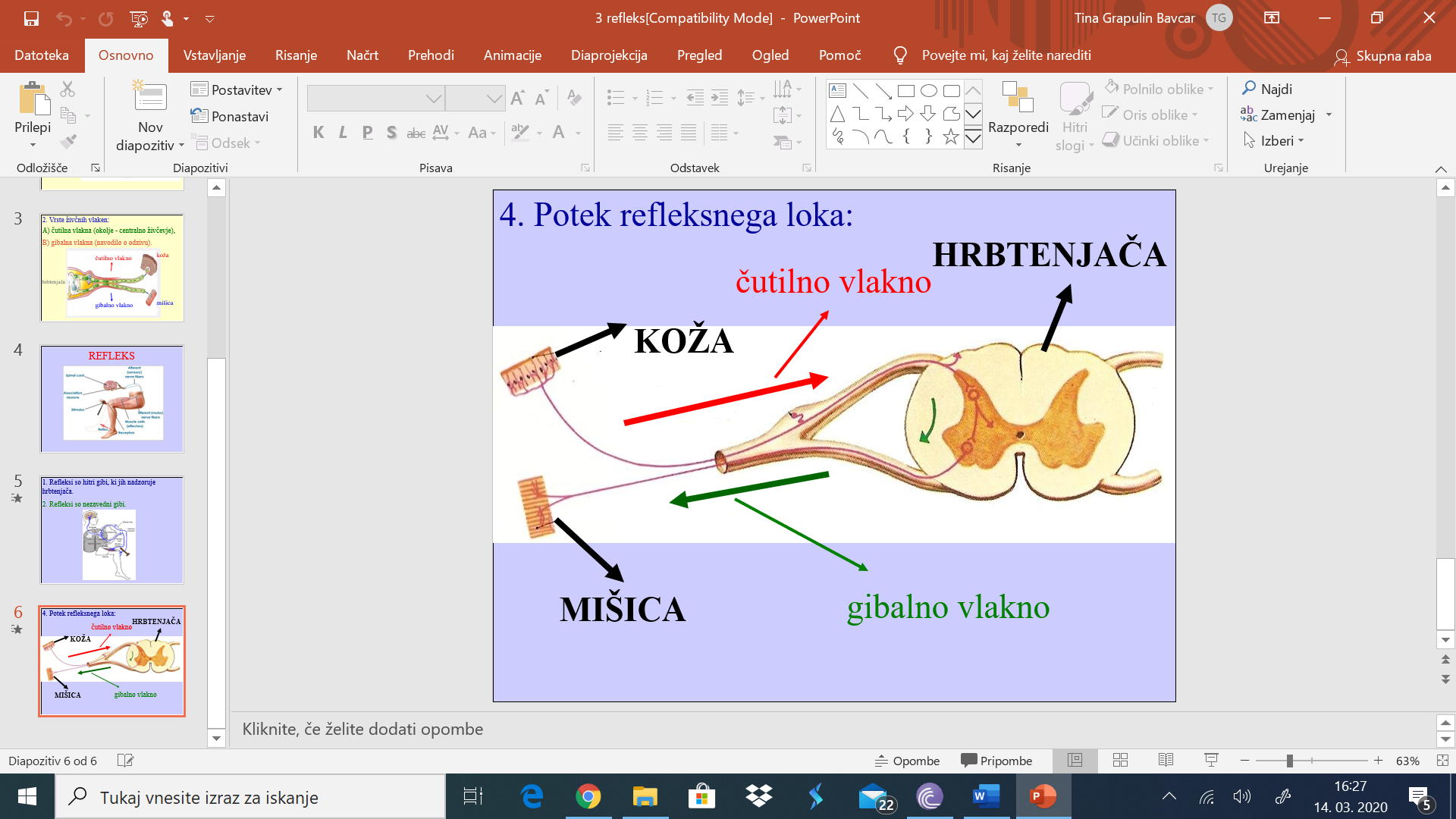 